                                                                                                                                                                III-четвертьДата урока________________8”А,Б”КЛАССТема урока: Как указать на количественную характеристику действияЦель урока:Образовательная:дать понятия об обстоятельствах меры и степениРазвивающая:выработать умение правильно использовать в речи изученные конструкцииВоспитательная :Воспитание любви к спортуСловарь для активного усвоения: игрок, болельщик, художественная гимнастика, команда, волейбол.                                                                   ХОД УРОКА/. Организационный моментПроверка домашнего заданияОбъяснение нового материалаВступительное слово учителяСвязать лексическую тему предыдущего урока с новой темой.Работа по материалу для наблюденийВ процессе работы над предложениями учащиеся приходят к выводу, что выделенные в предложениях слова обозначают количественную характеристику действия. Дается полный перечень вопросов к обстоятельствам меры и степени и перечень наиболее часто употребляемых наречий, которые отвечают на эти вопросы. Обстоятельства меры и степени указывают на количественную характеристику действия и отвечают на вопросы сколько? насколько? как долго? как часто? в какой степени?Обстоятельства меры и степени выражаются наречиями, обозначающими меру и степень действия.Упр. 94. В тетрадях записываются словосочетания с задаваемыми к зависимым словам вопросами.Популярен (насколько?) настолько; существует (сколько?) много; полезны (в какой степени?) очень; не задумываемся (как часто?) иногда. Прочитайте предложения. Найдите в них обстоятельства меры и степени. Задайте к ним вопросы из словаря для справок. На что указывают эти обстоятельства?Игрок (...?) трижды забил гол в ворота противника. Число болельщиков (...?) впятеро увеличилось за этот сезон. (...?) Мало кто может обыграть сразу нескольких защитников команды противника. Мы (...?) очень долго ждали этой победы. Матч был (...?) необыкновенно интересный.Слова для справок: сколько раз? во сколько раз? сколько? как долго? до какой степени?Дополните предложения обстоятельствами меры и степени по образцу. Куда вы поставите эти слова?Образец: Мы готовились к соревнованиям (весь месяц).Мы готовились к соревнованиям весь месяц.Волейбол возник в 1895 году в США (давно).Первые правила игры отличались от современных (долго).Игра популярна во всём мире, что стала прекрасным средством активного отдыха (настолько).Раньше волейбол был известен в Германии под названием «летающий мяч», но не был распространён (очень).Чтение теоретического материала учебникаЗакреплениеЗадание на восполнение текста. Упр. 95.Работа по развитию речи. Составить предложения с указанием на количественную характеристику действия. Устно составьте предложения с обстоятельства- меры и степени. В предложениях используйте данные ниже слова и словосочетания. Запишите 3предложения в тетрадь. Подчеркните обстоятельства, указывающие не количественную характеристику действия.Очень долго, так сильно, ещё сильнее, дважды, очень интересно, крайне трудно, бесконечно много раз.Творческий (свободный) диктант. Упр. 96.Закончить предложения выражениями, обозначающими меру и степень. Задание предполагает конструирование сложного предложения, сохраняя значение меры и степени.Если класс слабый, можно предложить ученикам проанализировать готовые предложения, дав задание поставить вопрос ко второй части предложений.Итоги урокаЗадание на дом. Упр. 97.Дата урока________________8”А,Б”КЛАССТема урока: А. А. Ахматова. Краткие сведения из биографии Стихотворение  «Не с теми я бросил землю»Цели:образовательные – познакомить учащихся с личностью и особенностями творчества А.Ахматовой; показать, как исполнена поэмой гражданская и поэтическая миссия Анны Ахматовой, как история страны преломляется и отражается в ее творчестве.развивающие – развивать чувство прекрасного, умение читать стихи и эмоционально на них откликаться, совершенствовать навыки анализа поэтического текста, соотнесения его содержания с критической и мемуарной литературой, фактами биографии, имеющими непосредственную связь с данным произведением;воспитательные – воспитывать уважение к чувствам другого человека, способность сопереживать, патриотическое чувство, показать пример гражданского мужества.Средства обучения – тексты стихов А. Ахматовой, опорные конспекты, компьютер, тесты, сообщения учащихсяМетоды: - по характеру познавательной деятельности учащихся: репродуктивный, частично-поисковый, исследовательский;Тип урока – комбинированный.                                                      ХОД УРОКА.I. Организационный момент. Активизация знаний учащихся.Начало ХХ века ознаменовалось появлением в русской литературе двух женских имён, рядом с которыми кажется неуместным слово “поэтесса”, ибо Анна Ахматова и Марина Цветаева - Поэты в высшем смысле этого слова. Именно они доказали, что “женская поэзия”- это не только “стишки в альбом”, но и пророческое, великое слово, способное вместить в себя весь мир. Именно в поэзии Ахматовой женщина стала выше, чище, мудрееВыполняя предварительное задание, вы познакомились с творческой биографией Анны Андреевны Ахматовой, выучили её стихи. Вы обратили внимание на то, что начало её творчества связано с Серебряным веком русской поэзии, а последние произведения появляются в 60-е годы. - Вспомните, пожалуйста, к какому поэтическому течению принадлежала Ахматова, кто был ее единомышленником? В чем заключалась суть этого течения?Ответ: Акмеизм, литературное течение, сплотившее таких русских поэтов как Николай Гумилев, Осип Мандельштам. Акмеисты пытались заново открыть ценность человеческой жизни, первоначальную ценность слова. Они передавали внутренний мир лирического героя через психологический жест, деталь. Работа с эпиграфом                  Я была тогда с моим народом Там, где мой народ, к несчастью, был                                                                                                                                                                                        А АхматоваIII. Индивидуальное сообщение о личности и судьбе А.А.АхматовойКровная связь с Россией особенно резко ощущалась в самые трудные времена, начиная с Первой мировой войны. М.Цветаева называла А.Ахматову “музой плача”. Совсем не просты были отношения Ахматовой с родиной. Здесь она испытала страдания и муки, разделила боль с народом, голосом которого по праву стала. Но для Ахматовой слова “родина” и “власть” никогда не были синонимами. Для нее не было выбора - уехать из России или остаться. Она считала бегство предательством: Стихотворение “Не с теми я, кто бросил землю…” было написано Анной Ахматовой в начале весны 1922 года. Первая строка произведения уже наводит читателя на определённые размышления.Не с теми я, кто бросил землюДанная строчка звучит патетически, и поначалу невозможно понять позицию самого автора. То ли русская поэтесса сожалеет о том, что не уехала в своё время за рубеж, то ли осуждает тех поэтов и писателей, которые оставили Родину в тяжёлые в тяжёлые для неё времена, и как бы, отделяет себя от псевдопатриотов, тем самым разграничивая общество на две половины. Такие люди, по её мнению, предатели, поэтому они не могут проживать в России и пользоваться богатыми природными и духовными ресурсами этой великой страны.Однако невозможно лишь отрицательно воспринимать точку зрения автора.
Безусловно, она не одобряет поступка эмигрантов и считает, что навсегда оставить Россию – равносильно предательству. Но параллельно можно услышать также её оценку всему происходящему.Ей горько и больно за родное государство и в то же время жалко соотечественников, вынужденных покинуть Родину. В одной из строф она называет эмигрантов изгнанниками, которые вызывают жалость так же, как заключённые либо больные. Анна Андреевна понимает, что люди, бежавшие из своей страны, не будучи репрессированными либо изгнанными в силу каких-то обстоятельств, всё-таки имели на это определённые причины. Неспокойная обстановка в Российском государстве заставила их решиться на этот шаг. Однако, не смотря на свою жалость, поэтесса не видит их счастливого будущего, оно, скорее, кажется ей неопределённым. Ахматова считает, что никто на чужбине не сможет обрести счастье.Соответственно этому наблюдается изменение ритма произведения: плавное течение вдруг резко убыстряется. И вот, кажется, следующие строки несут основную смысловую нагрузку в стихотворении, однако это ошибочное впечатление.А здесь, в глухом чаду пожара Остаток юности губя, Мы ни единого удара      Не отклонили от себя.Им, безусловно, присуща глубина, поскольку именно в этом месте автор показывает, как живётся в России после революции. Местоимением «мы» Анна Андреевна как бы объединяет всех, кто действительно предан своей Родине и готов её защищать. Это слово является плечами равновесия строфы. Автор рисует образ настоящего патриота.Основной смысл заключается в последних строчках поэтического произведения. Вместе с заключением здесь звучит напоминание соотечественникам:Но в мире нет людей бесслезней,           Надменнее и проще нас.А. Ахматова в своём стихотворении умело передала душевное состояние людей того времени. Её поэзия и по сей день учит истинной любви к Родине.- В каком стиле написано это стихотворение?Стихотворение выдержано в высоком стиле: старославянизм "не внемлю", “песен не дам” в значении "не буду посвящать стихов", слова "растерзание".- Какие противопоставления мы видим в этом произведении?Противопоставляются не только уехавшие и оставшиеся. “Бросившие” и “изгнанники” — разные люди, и отношение автора к ним различно. К первым сочувствия нет. "Но вечно жалок изгнанник, / Как заключенный, как больной". Конкретно имеются в виду, как можно предположить, литераторы и философы, высланные из Советской России в 1922 г. в качестве враждебного элемента. Политический протест против высылки русской интеллигенции сочетается с величественным приятием собственного жребия. Исторически "оправдан будет каждый час" мучений.Трагическая судьба России пережита Ахматовой вместе с ней, она разделила участь своей родины. В годы Великой Отечественной войны Ахматова видит свое назначение в том, чтобы стать голосом мужества и скорби, разделить горе своей страны. Задание на дом. Выучить стихотворение наизусть    ТЕСТ по творчеству А. А. Ахматовой  1  К какому литературному течению принадлежала А.А.Ахматова: 1.Акмеизму.  2.Символизму. 3.Имажинизму. 4.Футуризму.   2  Анна Андреевна Ахматова — это псевдоним. Какова фамилия поэта: 1.Анна Суворова.   2.Анна Горенко. 3.Анна Гумилева. 4.Другое имя.  3 Лирическая героиня А. Ахматовой совпадает с личностью автора:   Да.   4  В чем видит А.А.Ахматова предназначение поэта: 1.Сохранить трагическую национальную память.  2.Быть “голосом” совести своего народа, его веры, его правды.         3.Петь о любви.                4.Быть “глашатаем”, “главарем” своего времени.   5  Лирика А. Ахматовой, особенно в ее первых книгах, почти исключительно любовная. Это сборники стихов (найдите лишнее): 1.“Четки”.  2.“Вечер”.  3.“Лебединый стан”.  4.“Белая стая”.   6  Лирическая героиня А. Ахматовой: 1.Женщина, окруженная бытом, заботами сердца.  2.Боец-революционер.  3.Женщина, погруженная в чувства, интимные переживания персональной судьбы.   7.  Кто, буквально прочитав ранние лирические откровения героини Ахматовой, публично назовёт самого поэта “полумонахиней-полублудницей” и позаботится, чтобы эти определения прозвучали как тяжёлые политические обвинения Ахматовой в нелояльности по отношению к советскому строю и государству?  8 Какой университет удостоил Анну Ахматову почетного звания доктора философии?  9 Какой поэт, считающий себя учеником Ахматовой, обрёл мировую известность?Дата урока________________8”А,Б”КЛАССТема урока: Марина Цветаева. Краткие сведения из биографии Стихотворение  «Мне нравится,что вы больны не мною»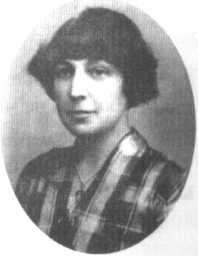 Цели: образовательные – познакомить с основными вехами жизни М.И. Цветаевой, определить основные черты личности поэта на протяжении всей жизни.развивающие – развивать чувство прекрасного, умение читать стихи и эмоционально на них откликаться, воспитательные – пробудить интерес к поэту, воспитывать уважение к чувствам другого человека, способность сопереживать.Средства обучения – тексты стихов Марины Цветаевой, опорные конспекты, компьютер, сообщения учащихсяМетоды: - по характеру познавательной деятельности учащихся: репродуктивный, частично-поисковый, исследовательский; Тип урока – комбинированный.Оборудование: выставка книг Цветаевой, проектор, компьютер, презентация Серге́й Я́ковлевич Эфрон (1893—август 1941) — публицист, литератор, офицер Белой армии, марковец, агент НКВД, репрессирован. Ариа́дна Серге́евна Эфро́н (1912—1975) — переводчица, мемуарист, художница, искусствовед; дочь Марины Цветаевой и Сергея Эфрона. после пятнадцати лет репрессий реабилитирована в 1955 году. Ирина Сергеевна Эфрон (1917—1920) — дочь (умерла от голода в детском приюте).  Георгий Сергеевич Эфрон (или «Мур», как его называла Марина) (1925—1944; умер от ранений?) — сын. Анастасия Цветаева  (1894—1993)- русская писательница, младшая сестра М. Цветаевой                           “Возьмите стихи – это и есть моя жизнь...”   Марина Цветаева                            Ход урокаI. ОргмоментII. Основная часть Вступительное слово учителя к теме:Особое место среди поэтов Серебряного века принадлежит М.И. Цветаевой (фото). Сегодня мы будем говорить о женщине-поэте, о человеке необычайно интересной и трагической судьбы.Понятно одно: Цветаева очень хотела неравнодушия к себе, к своему творчеству, немножко любви и внимание. Видимо, это то, чего ей так не хватало при жизни.Поэтому цель нашего урока: знакомясь с творческой и человеческой судьбой Марины Цветаевой не пройти мимо, не остаться равнодушными к памяти о ней, о замечательном поэте Серебряного века. Потому что она была в истории, в жизни, литературе. Она была и творила, и любила, и страдала, и жила. И понять как – это тоже цель нашего урока. И, наверное, в том, чтобы для кого-то из вас просто Цветаева превратилась в мою Цветаеву.1    М.И. Цветаева родилась в Москве 26 сентября 1892 г. в центре Москвы в небольшом уютном доме. Она родилась в семье профессора-искусствоведа И.В. Цветаева и его жены Марии Александровны, талантливой пианистки. От отца Марина унаследовала необыкновенное трудолюбие, любовь к искусству, бескорыстие. Влияние отца скажется в том, что иные образы и сюжеты античного мира встречаются в её произведениях. Своих дочерей она назовёт греческими именами: Ариадна и Ирина. “От матери – любовь к стихам, музыкальность, пылкую романтическую натуру. После такой матери мне осталось одно – стать поэтом” – писала Цветаева.    Потом она напишет о своём рождении: “Красною кистью рябина зажглась...” и т.д. Как и многие поэты, Марина верила указующим знакам судьбы. Она прочитала гороскоп своей судьбы: полночь, листопад, рябина, жаркая и горькая на излёте осени. Рябина, пылающая и горькая на излёте осени, станет символом её судьбы, горькой, пылающей творчеством и постоянно грозившей уйти в забвение. 2    Стихи начала писать в 6 лет. Любимым поэтом с детства до конца дней стал Пушкин. В 3 года она узнала, что Пушкина убили на дуэли. Она писала потом: “Пушкин был первым моим поэтом, и моего первого поэта убили. Убили, потому, что своей смертью он никогда бы не умер, жил бы вечно”. Напишет книгу прозы: “Мой Пушкин” , где она пишет о своей любви к нему, к роману “Евгений Онегин”: Пушкин меня заразил любовью. Я влюбилась в Татьяну и в Онегина. И если потом я всю жизнь: первая писала, первая подавала руку, не страшась суда, то только потому, что Татьяна это сделала на моих глазах. И если потом, когда уходили, не подавала руки и т. п., то только потому, что тогда, в саду, Татьяна застыла статуей”. Татьяна для Марины – это урок смелости, урок гордости, урок верности, судьбы, одиночества.   Может быть, отсюда истоки её страстной, гордой поэзии о любви, любви невозможной, невзаимной. О такой любви она написала (звучит песня “У зеркала”, замечательное стихотворение “Мой милый, что тебе я ...”) (чтение стихотворения) МАРИНА ИВАНОВНА ЦВЕТАЕВА (1892-1941)Марина Цветаева родилась 8 октября 1892 года в Москве. Отец, Иван Владимирович Цветаев, учёный-филолог, профессор Московского университета, основатель и собиратель Музея изящных искусств (ныне Музей изобразительных искусств им.А.С. Пушкина). Мать, Мария Александровна Мейн, пианистка.Стихи Цветаева начала писать в пятилетием возрасте сразу на трёх языках: русском, французском и немецком. Немецкий она считала своим вторым родным языком.Из-за болезни матери семья вынуждена жить за границей. С 1902 по 1905 год Цветаева учится в пансионах Швейцарии, Италии, Германии и Франции.В 1906 году умирает мать Марины Цветаевой. Она поступает в частный пансион при Московской гимназии, тяжело переживая потерю матери.В 16 лет она едет в Париж, чтобы слушать лекции по старофранцузской литературе в Сорбонне.В 1910 году (18 лет) за свой счёт М. Цветаева издаёт первый сборник стихов «Вечерний альбом». Он состоял из трёх разделов: «Детство», «Любовь», «Только тени». В 1912 году появляется вторая книга её стихов - «Волшебный фонарь». С 1922 по 1939 год Цветаева живёт в эмиграции в Европе. Она выпускает несколько книг «Стихи Блоку», «Разлука», «Ремесло» и другие. В 1928 году вышел последний заграничный сборник стихотворений «После России. 1922-1925».В 1939 году Марина Цветаева вернулась на Родину. Россия встретила её неприветливо. Разлука с близкими, отсутствие заработка привели к скорой гибели.Летом 31 августа 1941 года она умирает в эвакуации в городе Елабуге (Татарстан). Когда и где родилась Марина Цветаева? На каких языках она писала свои ранние стихотворения? В каком году выходит первый сборник стихов? Какие произведения Цветаева пишет за границей?Подготовьтесь к чтению стихотворения «Мне нравится, что вы больны не мной...». Познакомьтесь с новыми словами и выражениями: аллилуйя - здесь: пение при венчании венчание - nikohlash распущенный - bebosh всуе – bekor прочить - oldindan mo‘ljallanmoq в адовом огне - do‘zax o‘tida редкость встреч - каш uchrashuvМне нравится, что вы больны не мной. Мне нравится, что я больна не вами,Что никогда тяжёлый шар земной Не уплывёт под нашими ногами.Мне нравится, что можно быть смешной - Распущенной - и не играть словами,И не краснеть удушливой волной, Слегка соприкоснувшись рукавами.Мне нравится ещё, что вы при мне Спокойно обнимаете другую,Не прочите мне в адовом огне Гореть за то, что я не вас целую.Что имя нежное моё, мой нежный, не Упоминаете ни днём, ни ночью - всуе ... Что никогда в церковной тишине Не пропоют над нами: аллилуйя! Спасибо вам и сердцем и рукой За то, что вы меня - не зная сами! - Так любите: за мой ночной покой, За редкость встреч закатными часами, За наши негулянья под луной, За солнце, не у нас над головами, - За то, что вы больны - увы! - не мной, За то, что я больна - увы! - не вами!Вопросы и задания:О чём говорится в стихотворении?  В каком фильме исполняется песня на эти стихи?  Чего больше в стихотворении: обиды, горечи или благодарности? Как вы думаете, почему Цветаева заменила «Мне нравится» на «Спасибо вам». Какие стихотворения Цветаевой вы читали? В стихотворении «Мне нравится, что вы больны не мной...» Цветаева использовала приём рефрена. Благодаря данному приёму в стихотворении появляется недосказанность, расплывчатость, двусмысленность послания. наизусть Рефрен - стих или строфа, в определённом порядке повторяющиеся в стихотворении:  Мне нравится, что вы больны не мной.  Мне нравится, что я больна не вами... Выразительное чтение стихотворения учениками   Итоги урока                             Задание на дом. Выучить стихотворениеДата урока________________8”А,Б”КЛАССТема урока: Как указать на причину действияЦель урока:Образовательная:дать понятия об обстоятельствах причиныРазвивающая:выработать умение правильно использовать в речи изученные конструкцииВоспитательная : Экологическое воспитание Слова для активного усвоения: экология, окружающая среда, загрязнение, природные (богатства), ресурсы.ХОД УРОКАОрганизационный моментПроверка домашнего заданияОбъяснение нового материалаВступительное слово учителя с элементами беседы Мы живем в огромном мире. Иногда кажется, что природные ресурсы неистощимы. Но это не так. Как вы думаете, как человек должен относиться к окружающему его миру? Вспомните, о чем вы говорили на уроках географии, обсуждая вопросы oxpаны окружающей среды. Какие экологические проблемы существуют в нашей республике? Как эти проблемы решаются на государственном уровне? Что может сделать каждый человек для охраны окружающейсреды?Работа но материалу для наблюдений. Упр. 98.Сравните два предложения. Обратите внимание на выделенныеслова. На что они указывают? Какое имеют значение. (Рассматриваются грамматические формы, указывающие на причину действия, обращается внимание учащихся на модели предложений с конструкциями:отчего? - из-за, по причине почему? - в связи с, благодаряВывод. Чтение и анализирование правила.IV.ЗакреплениеРабота по учебнику Упр. 99 отрабатывает умение использовать в речи конструкции словосочетаний с обстоятельством причины.Упр. 100 выполняется по образцу: учащиеся должны закончить предложения, употребив слова с предлогами из-за, по причине, в «связи с и др.Работа по связному тексту «Проблема отходов». Упр. 101.а)	предтекстовая работа: повторить вопросы, которые задаются к обстоятельствам, указывающим на причину действия (выделенные и тексте слова облегчают работу учащихся);б)	послетекстовая работа: переходным заданием является образование существительных от глаголов:упаковать - упаковка, покупать - покупка, перерабатывать - переработкаОтветы на вопросы. Упр. 102. Устная работа по развитию речи. Сформулировать правила поведения для человека, чтобы он не причинял вред природе.Работа в парах.Упр 103 V.Итоги урока          VI.Задание на дом. Упр. 104.Дата урока________________8”А,Б”КЛАССТема: Сергей Есенин. Лирика. Организационный момент Работа по изучению творчества С. ЕсенинаВступительное слово учителяС. Есенин - тонкий лирик, умеющий точно передать состояние души, поэзию чувства и природы.Его талант связан с народной жизнью. Лучшие произведения С. Есенина входят в золотой фонд русской литературы.Работа по эпиграфу урока:«Моя лирика жива одной большой любовью, любовью к Родине.Чувство Родины - основное в моем творчестве».Чтение биографии поэта учащимися (по учебнику) СЕРГЕЙ АЛЕКСАНДРОВИЧ ЕСЕНИН (1895-1925)Сергей Александрович Есенин родился 21 сентября 1895 года в селе Константинове Рязанской губернии в крестьянской семье.Окончил сельское училище и церковно-приходскую школу. В 1912 году Есенин переехал в Москву, где служил у купца его отец.Работал в типографии, посещал литературно-музыкальный кружок, лекции в народном университете.Первые стихи Есенина появились в московских журналах и 1914 году. В 1915 году он переезжает в Петроград, где продолжает заниматься литературной деятельностью.Есенин быстро приобретает славу крестьянского поэта. Вы ходят сборники его стихов. Недолго Есенин служит в царско’ армии. Вернувшись в Москву, сотрудничает в различных изд1 ниях, много печатается.В 1919-1921 годах поэт много путешествует. В 1921 году по бывал в Ташкенте, Бухаре, Самарканде.В 1922-1923 годах он едет в Германию, Францию, Италии Канаду, США. Вернувшись на родину, часто наведывается и В своем творчестве С. Есенин показал духовную красоту русского человека, необычайность русского пейзажа. О себе ом говорил: «Я последний поэт деревни».С. Есенин трагически погиб 28 декабря 1925 года. Ответьте на вопросы:  Когда и где родился С. Есенин? В каком году поэт побывал в Ташкенте?  Как о себе говорил Есенин? Познакомьтесь с новыми словами: затон - qo ltiq заводь - daryo halqasi плетень - chetan devorЗадремали звёзды золотые, Задрожало зеркало затона, Брезжит свет на заводи речные И румянит сетку небосклона.Улыбнулись сонные берёзки, Растрепали шёлковые косы. Шелестят зелёные серёжки, И горят серебряные росы.У плетня заросшая крапива Обрядилась ярким перламутром И, качаясь, шепчет шаловливо:«С добрым утром!Вопросы и задания: Как описывает природу Есенин? Какие эпитеты и сравнения использует автор? Какие стихотворения Есенина вы знаете? Выучите стихотворение наизусть. Заочная экскурсия по музею С. Есенина в ТашкентеВ апреле 1921 года Есенин предпринял поездку в бывший Туркестан. Две недели жил в Ташкенте и два дня в Самарканде. Поэт окунулся в подлинную атмосферу Востока. По свидетельству очевидцев, С. Есенин буквально пропадал целыми днями в старом городе, любил сидеть с пиалой чая в чайханах Шейхантаура или Урды, слушал узбекские стихи, музыку и песни, выезжал с друзьями в живописные окрестности Ташкента.Так сложилось, что и дочь Сергея Есенина Татьяна Сергеевна Есенина, как и поэт, «желтоволосая с голубыми глазами» жила в Ташкенте на улице Новомосковской. Журналист, писатель, автор нескольких книг похоронена в Ташкенте на самом старом кладбище на улице Боткина 5 мая 1992 года.А еще в Ташкенте на Пушкинской улице есть домик-особняк - музей Сергея Есенина, получивший статус государственного. Таких государственных музеев всего три: в Константинове, Москве, и вот - в Ташкенте. Мы обязательно там побываем. Работа по тексту стихотворений «Задремали звезды золотые» и «Прячет месяц за овинами...» (проводится по презентации «Жизнь моя! Иль ты приснилась мне...» - песни на стихи С. Есенина).Выразительное чтение стихотворений учителем или прослушивание записи чтения этих стихотворений мастерами художественного слова.Работа по лексике стихотворений.Учащимся объясняются новые слова и выражения. Анализ текста Вопросно-ответная беседа Какая лирика называется пейзажной? Что такое пейзаж? Перекликается ли эти стихотворения со стихотворениями Пушкина о природе? Какие сравнения использует автор?Какие картины природы показывает автор в каждом из этих стихотворений? Какие чувства вызывают у читателя эти стихотворения?Можно ли сказать, что стихи Есенина сами ложатся на музыку? Можно ли сказать, что стихи Есенина похожи на народные песни? Выразительное чтение стихотворений учащимися Итоги урока Задание на домВыучить понравившееся стихотворение С. Есенина.Ответить на вопросы по биографии поэта.Дата урока________________8”А,Б”КЛАССТема: Сергей Есенин. Лирика  Прячет месяц за овинами. Организационный момент Работа по изучению творчества С. ЕсенинаЗаочная экскурсия по музею С. Есенина в ТашкентеВ апреле 1921 года Есенин предпринял поездку в бывший Туркестан. Две недели жил в Ташкенте и два дня в Самарканде. Поэт окунулся в подлинную атмосферу Востока. По свидетельству очевидцев, С. Есенин буквально пропадал целыми днями в старом городе, любил сидеть с пиалой чая в чайханах Шейхантаура или Урды, слушал узбекские стихи, музыку и песни, выезжал с друзьями в живописные окрестности Ташкента.Так сложилось, что и дочь Сергея Есенина Татьяна Сергеевна Есенина, как и поэт, «желтоволосая с голубыми глазами» жила в Ташкенте на улице Новомосковской. Журналист, писатель, автор нескольких книг похоронена в Ташкенте на самом старом кладбище на улице Боткина 5 мая 1992 года.А еще в Ташкенте на Пушкинской улице есть домик-особняк - музей Сергея Есенина, получивший статус государственного. Таких государственных музеев всего три: в Константинове, Москве, и вот - в Ташкенте. Мы обязательно там побываем. Работа по тексту стихотворений   «Прячет месяц за овинами...» (проводится по презентации «Жизнь моя! Иль ты приснилась мне...» - песни на стихи С. Есенина).Выразительное чтение стихотворений учителем или прослушивание записи чтения этих стихотворений мастерами художественного слова.Работа по лексике стихотворений. Учащимся объясняются новые слова и выражения. Анализ текста  Вопросно-ответная беседа Познакомьтесь с новыми словами и выражениями:лик - лицо очи — глаза роща - kichkina o‘rmon мотылёк - parvona, kapalak луговина - kichik o‘tzor заря - shafaq рассвет - tong посошок - kichik hassa  пышет зарево - shafaq yayrab-yaslmab turibdi странница - daydib yuruvchiовин -yanchish oldidan g‘alla bog‘lari quritiladigan maxnii   в лаптях берестяных - qayin po‘stlog‘idan qilingan iПрячет месяц за овинами Жёлтый лик от солнца яркого. Высоко над луговинами По востоку пышет зарево.Пеной рос заря туманитца, Словно глубь очей невестиных. Прибрела весна, как странница, С посошком в лаптях берестяных.На берёзки в роще теневой Серьги звонкие повесилаИ с рассветом в сад сиреневый Мотыльком порхнула весело.    Вопросы и задания: Какие чувства вызывает у вас это стихотворение? С кем поэт олицетворяет приход весны? Какие эпитеты и сравнения использует автор? Прочитайте. Выучите стихотворение наизусть.          Дата урока:__________________                                          8 «АБ»   класс                Тема урока: _ Контрольная работа № 5 Вид: Выразительное чтение наизусть стихотворения.     Цель урока : A)  образовательная: ознакомить учащихся с идейным содержанием темы, Проверить навыки правильного выразительного чтения наизусть, умение анализировать стихотворение.              Б ) воспитательная: воспитывать чувство любви к изучению русского языка, ___             В) развивающая: развивать речь учащихся, обогащать словарный запас учеников    Оборудование :учебник, слайды, карточки----- ---------------------------------------------------------------------------------       Тип урока:      ------------------------------------------------------------------------------------     Метод  урока ----------------------------------------------------------------------------------                                                      Х О Д       У  Р  О  К А  I.      Организационный  момент: Проверка о  готовности учащихся к уроку               Рапорт дежурного------   Разговорная пятиминутка  Беседа на тему:---------------------------------------------------Ответы на вопросы--------------------------------------------------------------------------------------                    II. Повторение материала предыдущего урока.-Проверка домашнего задания-----------------------------------------        Взаимопроверка учащихся--------------------------Оценивание учащихся-------------------------------------------------------                     III.Объяснение нового материала. – IV.	Закрепление материала.-----------------------------------------------------------------------------------------Подведение итога урока  _________________________________________________________  Оценки учащихся  __________________________________________________________________               VI.Домашнее задание._____________________________________________Дата урока:__________________                       8«АБ»   классТема: Ю.Я. Яковлев. «Письмо к Петрарке» I часть                                           ХОД УРОКА Организационный момент Повторение пройденного материалаПроверка домашнего задания. Учащиеся читают выполненные ими задания. Объяснение новой темыСлово учителя (биография писателя).   (1922-1996)Юрий Яковлевич Яковлев - писатель, сценарист, автор книг для детей и подростков. Родился в городе Ленинграде (ныне - Санкт-Петербург) в 1922 году. Творческая деятельность началась со стихов, которые он начал писать ещё мальчиком.В 1940 году Юрий Яковлев был призван в армию, а через год началась война. Во время войны он был военным корреспондентом газеты «Тревога», в которой печатались его стихи, очерки и материалы о войне. В эти годы он окончательно решил стать писателем.В 1952 году Юрий Яковлев окончил Литературный институт имени М. Горького. К моменту поступления у него уже было опубликовано несколько стихотворных книг для детей. Первая детская книга «Наш адрес» выпущена в 1949 году. Юрий Яковлев - автор сценариев игровых и анимационных фильмов: «Умка» (1969), «Умка ищет друга» (1970), «Зимородок» (1972) и многих других.Основные темы его творчества - это война, почитание памяти героев, поисковые отряды, школьный быт, дружба между человеком и животным, чувство благодарности учителю.Его герои - это настоящие люди: они любят и ненавидят, они остро чувствуют несправедливость, обман, фальшь, хотят бороться за правд у. Своими рассказами он говорит: «Быть добрым- хорошо и радостно, доброта приносит человеку то удовлетворение, какого не знает никогда злой, быть добрым - счастье».Умер Юрий Яковлевич Яковлев в Санкт-Петербурге в 1996 году.      Ответьте на вопросы: Когда родился Юрий Яковлев?  Корреспондентом какой газеты он был во время войны? Как называлась первая детская книга, выпущенная в 1949 году? В каком году он окончил Литературный институт?  Сценарии к каким фильмам написаны Ю. Яковлевым?Подготовьтесь к чтению рассказа «Письмо к Петрарке». Познакомьтесь с новыми словами и выражениями.Петрарка - итальянский поэт эпохи Возрождения мантилья - старинная женская одежда убиваться - страдать не ведая - не зная перехватило дыхание - стало трудно дышать  Подготовка к первичному чтению рассказа. Знакомство с новыми словами и выражениями (по учебнику). Чтение текста. Внимание учащихся обращается на сопоставление главного героя с итальянским поэтом Петраркой. Работа с текстом. Учащимся предлагается найти в тексте эпизоды, в которых мальчик сравнивает себя с поэтом. Закрепление Выразительное чтение текста учащимися и ответы на вопросы по его содержанию. Составление «Диаграммы «Венна» Задание на дом. Прочитать рассказ и ответить на вопросы учебника.Дата урока________________8”А,Б”КЛАССТема урока: Как указать на цель действияЦель урока:Образовательная:дать понятия об обстоятельстве целиРазвивающая:выработать умение правильно использовать в речи изученные конструкцииВоспитательная :  Воспитывать осознное отношение к учёбе  Профориетационная работаСловарь для активного усвоения: образование, возможности (человека), профессия, способности, обучение, понимать, поведение, дисциплина.ХОД УРОКА/I.. Организационный моментII. Проверка домашнего заданияЗаслушиваются предложения или тексты, составленные учащимися по теме «Охрана окружающей среды».Объяснение нового материала Вступительное слово учителя с элементами беседыЗадумывались ли вы когда-нибудь над вопросом: зачем живет человек?  Какая цель у каждого из вас? Кем вы хотите стать после окончания учебы?     Почему вы выбрали эту профессию? Каковы возможности человека? Работа по материалу для наблюдений (текст «Границы возможностей»)Учащиеся задают вопросы к выделенным в тексте словам и приходят к выводу, что они обозначают цель действия. Определяются слова (глаголы в н.ф. и существительные с предлогами), которые указывают на обстоятельства цели. Вывод. Чтение и анализирование правила.Закрепление 1. Послетекстовая работа. Ответы на вопросы после текста (упр. 106).  Работа по учебнику. Упр. 107. Вместо точек поставить вопрос к обстоятельствам цели, устно определить, чем выражены данные обстоятельства. Работа по развитию речи.Конструирование словосочетаний, в сильном классе - конструирование предложений с данными словосочетаниями. Упр. 108.Работа проводится в устной или письменной форме по усмотрению учителя. Конструирование предложений по образцу. Упр. 109.Рассматриваются омонимичные формы указания на цель действия (существительные с предлогом и глаголы в н.ф.). Коллективная работа по одной из выбранных тем(упр. 110). Например, «Кем я хочу стать», рекомендуется предложить вариант готового высказывания по этой теме с тем, чтобы учащиеся в устной форме могли составить свой текст.Я хочу стать ...Для этого мне нужно...Чтобы быть хорошим..., мне необходимо ...V.Итоги урока                                                                      VI.Задание на дом. Упр. 110.Дата урока:__________________                       8«АБ»   классТема: Ю.Я. Яковлев. «Письмо к Петрарке» II часть                                           ХОД УРОКА Организационный момент Повторение пройденного материала Проверка домашнего задания. Учащиеся читают выполненные ими задания. Объяснение новой темы Вопросы и задания: Кто является главным героем рассказа?Где Петрарки впервые встретил Jlaypv? Где главный герой встретил девочку? Что он почувствовал, встретив её?Что делал герой, чтобы вновь увидеть девочку? Почему мальчик сравнивал себя с Петраркой?Подготовьтесь к чтению II части рассказа. Познакомьтесь с новыми словами и выражениями.Я встретил её неожиданно. Через месяц. Я так много думал о ней, так много хотел сказать, но когда она появилась в коридоре третьего этажа, всё неожиданно забыл. И сказал глупость:-У тебя есть перчатки?Она удивилась.-Сейчас же май ...Я собрался с силами и сказал:-Я хотел, чтобы ты уронила перчатку, а я бы поднял её.Она посмотрела на меня с удивлением:-Зачем?И вдруг глаза её повеселели, загорелись, и она, не дожидаясь ответа, побежала. А я побежал за ней.Она бежала по коридору. Потом по лестнице. Потом выбежала на школьный двор. Я бежал за ней, бежал так близко, что чувствовал, как от её волос пахло травой, нагретой солнцем. Она добежала до ограды, остановилась и повернулась ко мне. Я замер. Мы стояли очень близко, часто дышали и смотрели друг на друга. Я не знаю, что со мной произошло - какая-то дерзкая сила потянула меня за язык и я сказал:-А я целую всех девчонок!Я тут же пожалел о своих словах. Я ждал, что она уйдёт прочь. Но она стояла на месте, только глаза её сощурились, как от боли... Где состоялась повторная встреча главного героя с девочкой?Почему рассказ называется «Письмо Петрарке»? Что стало с возлюбленной Петрарки?Какие чувства испытывал герой после разлуки с девочкой?Что он решил сделать после отъезда девочки?Скажите, что общего между мальчиком и Петраркой.Закрепление Выразительное чтение текста учащимися и ответы на вопросы по его содержанию. Составление «Диаграммы «Венна» Задание на дом. Прочитать рассказ и ответить на вопросы учебника.Дата урока________________8”А,Б”КЛАССТема урока: Как указать на условие действияЦель урока:Образовательная:дать понятия об обстоятельстве условиеРазвивающая:выработать умение правильно использовать в речи изученные конструкцииВоспитательная :  Воспитывать осознное отношение к учёбе  Профориетационная работаСловарь для активного усвоения: успеваемость, воспитание, доказывать, запоминать, выпускник, проверять, объяснять                                                                               ХОД УРОКА Организационный момент Проверка домашнего заданияЗаслушиваются предложения, составленные учащимися по одной из предложенных тем упражнения. Учащиеся указывают обстоятельства цели действия. Объяснение нового материала.1. Вступительное слово учителя.На прошлом уроке мы говорили о цели какого-либо действия. Но чтобы чего-то добиться, нужны определенные условия. Сейчас мы рассмотрим модели предложений, которые указывают на условия, при которых может быть совершено какое-либо действие. Работа по материалу для наблюдений. Упр. 111. Прочитайте пословицы. Какие из частей каждой пословицы указывают на условие действия? Какой вопрос мы задаем к другой части каждого из этих предложений? Какими частями речи выражены выделенные слова? Вывод. Чтение и анализирование правила.IV. Закрепление                       Работа по тексту «Как стать взрослым». Упр. 112.К выделенным словам задать вопрос, определить, какой частью речи они выражены, сформулировать вывод. Доказать, что это обстоятельства условия.  Послетекстовая работаОтветы на вопросы. Упр. 113.В результате беседы по предложенным в упражнении вопросам сделать вывод, кого считать взрослым. Заслушать мнение учеников, какими они себя видят во взрослой жизни.Учитель может привести примеры различных ситуаций и обсудить поведение в каждой из них. (Например, помощь по дому, успевающий/неуспевающий в школе ученик, ответственность за совершенный поступок и т.д.). Работа по учебнику. Упр. 114 выполняется устно или письменно по усмотрению учителя. Важно, чтобы учащиеся уяснили условия употребления предлогов в речевых конструкциях. Работа но развитию речи. Переконструирование предложений по образцу с сохранением значения условия действия. Устно задается вопрос к обстоятельствам условия. Упр. 115.Приводятся аналогичные пословицы из родного языка и обсуждаются ситуации, когда эти пословицы уместно употреблять. Устная работаЗакончить предложения, употребив обстоятельства условия. Упр. 116.IV. Итоги урока                     V Задание на дом. Выполнить упр. 116 письменно.Дата урока:              Класс     8 «А,Б»Тема: А.Г. Алексин. «Акстриса»  I частьОбразовательная Познакомить учащихся с некоторыми страницами биографии А.Г. Алексина и с рассказом «Актриса».                                                                        ХОД УРОКАОрганизационный моментПовторение пройденного материалаПроверка домашнего задания. Учащиеся читают выполненные ими задания.Объяснение новой темыСлово учителя (биография писателя Анатолий Георгиевич Алексин (настоящая фамилия Гоберман) - писатель и драматург. Родился 3 августа 1924 года в Москве. Его отец, Георгий Платонович Гоберман, преподаватель экономического института был репрессирован в 1937 году. Мать, Мария Михайловна Гоберман, была домохозяйкой.Детство будущего писателя прошло в Москве и на даче в Серебряном бору, где он познакомился с Самуилом Яковлевичем Маршаком.В начале войны 17-летний Анатолий вместе со своей матерью был эвакуирован на Урал. В годы войны он работал ответственным редактором газеты «Крепость обороны».В 1950 году он поступил на индийское отделение Московского института востоковедения. В это же время был издан сборник повестей «Тридцать один день».Вскоре Анатолий Алексин становится одним из самых широко известных и печатаемых авторов в стране. Его произведения изданы во многих странах мира.Он написал сборники повестей и рассказов о детстве и юности, о связи детей с миром взрослых: «А тем временем где-то...», «Мой брат играет на кларнете», «Действующие лица и исполнители», «Поздний ребенок», «Третий в пятом ряду», «Безумная Евдокия» и другие. Ответьте на вопросы: Когда и где родился А.Г. Алексин?  Где прошло детство писателя? Какой институт он окончил? Редактором какой газеты был Алексин во время войны? Какие рассказы и повести были им написаны?Подготовка к первичному чтению рассказа. Знакомство с новыми словами и выражениями (по учебнику).Чтение текста учителем. Закрепление Подготовьтесь к чтению I части рассказа «Актриса».  .разгримированный - без грима гололёд - yaxvonlik, yaxmalak партер - нижний этаж зрительного зала  бельэтаж - ярус в зрительном зале, расположенный над парт Работа с текстом. Чтение рассказа учащимися по абзацам, для рассмотрения художественного текста по смысловым частям, для составления монологической речи.           Ответы на вопросы:В каком классе учится главный герой рассказа? Как звали девочку которая нравилась главному герою?Почему он перестал ходить в изокружок? С кем хотела увидеться бабушка больше всего?Как вы думаете, почему бабушка не разрешила внуку написать дочерям?Как бы вы поступила на месте главного героя? Написали бы письмо или нет?Задание на дом. Прочитать рассказ и ответить на вопросы учебника.Дата урока________________8”А,Б”КЛАССТема: Как указать на однородные действия, факты, явленияСлова для активного усвоения: зерновые (культуры), сухофрукты, овощи, урожай, колоситься, ускорять, упаковать, лечебные (свойства).                                                     ХОД УРОКА/. Организационный момент Проверка домашнего задания Объяснение нового материала Вступительное слово учителя Работа по материалу для наблюдений. Упр. 117. Вывод. Чтение теоретического материала учебника. Закрепление Работа по учебнику. Упр. 118 (выполняется письменно). Устная работа. Упр. 119 (ответы учащихся о пользе овощей и фруктов). Индивидуальная работа по карточкамРасставьте знаки препинания. Подчеркните однородные члены предложения.№ 1Уже улетели на юг ласточки скворцы грачи журавли. Заря бывает не только утренняя но и вечерняя.№2От сада веяло свежестью и тишиной.Хозяйка принялась жарить варить тушить и печь.№3В свободное время я читаю газеты и журналы.Дружба крепка не лестью а правдой и честью.• Объяснение выполненных заданий учащихся по группам. Схемы предложений составить на доске с помощью учителя или сильных учеников. Итоги урокаVI. Задание на дом. Составить 3 предложения с однородными членами.Дата урока:_________              Класс     8 «А,Б»Тема: А.Г. Алексин. «Акстриса»  II частьОбразовательная Познакомить учащихся с некоторыми страницами биографии А.Г. Алексина и с рассказом «Актриса».                                                               ХОД УРОКАОрганизационный моментПовторение пройденного материалаПроверка домашнего задания. Учащиеся читают выполненные ими задания.Объяснение новой темыПодготовка к первичному чтению рассказа. Знакомство с новыми словами и выражениями (по учебнику).Чтение текста учителем.ЗакреплениеРабота с текстом. Чтение рассказа учащимися по абзацам, для рассмотрения художественного текста по смысловым частям, для составления монологической речи.           Ответы на вопросы:В каком классе учится главный герой рассказа?Как звали девочку которая нравилась главному герою?Почему он перестал ходить в изокружок?С кем хотела увидеться бабушка больше всего?Как вы думаете, почему бабушка не разрешила внуку написать дочерям?Как бы вы поступила на месте главного героя? Написали бы письмо или нет?Задание на дом. Прочитать рассказ и ответить на вопросы учебника.Дата урока:              Класс     8 «А,Б»Тема: Как указать на однородные действия, факты, явления (продолжение)Слова для активного усвоения: традиция, экспериментальный (участок), злаки, кукуруза, подсолнечник, пшеница, овес, рожь, ячмень.                          ХОД УРОКА/. Организационный момент Проверка домашнего задания Объяснение нового материала. Вступительное слово учителя.Позади темы, где мы узнали о чем ...? (Ответы учащихся) Узнали много интересного и нового, стали намного грамотнее.Цели нашего урока:  повторить сведения об однородных членах предложения; находить в тексте однородные члены предложения; употреблять в своей речи однородные члены предложения; правильно расставлять знаки препинания в предложениях с однородными членами.Слова есть в русской речи,       Не очень-то внешне похожие,Но полномочия на них Поровну возложены.   И подчеркнуть в строке их нужно одинаково,И между ними правильно Должны расставить знаки мы.Шагают вереницею они за словом главным, Оно ими командует и за собой их тянет.Наверное, вы поняли.     Слова те благородныеКонструировать модели предложений по образцу.Подбирать языковой материал с учетом дифференциации.Все называют в языке Конечно... Работа в малых группах Ребята, посовещайтесь в группах и сформулируйте признаки однородных членов предложения. Каждая группа начинает своё выступление со слов «Однородными называются члены предложения, которые ...» (признаки не повторять!) (Если раскрыли не все признаки, то учитель помогает). Работа по материалу для наблюденийМы ехали на поезде, потом шли пешком.       Мы ехали на поезде, а потом шли пешком.Мы ехали на поезде, но потом шли пешком.    Мы ехали на поезде и шли пешком. На этих примерах вы видите, что не всегда между однородными членами ставится запятая. Понаблюдаем. В каких случаях ставится запятая между однородными членами предложения. А в каких случаях не ставится?Вывод учащихся. Совместная выработка и запись схем предложений с однородными членами.  Чтение пунктуационной сказки Ребята, послушайте сказку, она нам поможет в дальнейшей работе.Жили-были два союза: «а» и «но». Жили они дружно, никогда не ссорились. Но однажды они познакомились с запятой и стали с ней дружить. Союзы подружились с запятой так сильно, что не захотели с ней расставаться. Запятая была мудрой. Чтобы союзы из-за нес не поссорились, она сказала им: «Я буду с вами всегда, и нам не придется расставаться». Союзы были джентльменами, поэтому они пропустили запятую вперед. С тех пор запятая и союзы никогда не расстаются. Запятая всегда пишется и перед союзом «а», и перед союзом «но». Закрепление Объяснительный диктантРасставить знаки препинания, составить схемы предложений.Желтые зеленые красные листья летят по ветру.Улетают стрижи журавли и ласточки.Трава завяла пожухла потемнела. Работа но учебнику. Упр. 120. Самостоятельная работа. Упр. 121. Устная работа. Упр. 122. Выборочный диктант. Текст подбирается по усмотрению учителя.V Итоги урока С какой темой мы познакомились на уроке? Какие трудности вы испытывали на уроке?Какие члены предложения называются однородными? Как связываются между собой однородные члены предложения? Какие члены предложения могут выступать в роли однородных? Какие знаки препинания могут быть поставлены при однородных членах?Задание на дом. Упр. 123.Дата урока:__________________                       ________ «АБ»   классТема урока: _ Контрольная работа № 6 Вид: Изложение Цель урока : A)  образовательная: ознакомить учащихся с идейным содержаниемтемы, Проверить знания об изученных конструкциях, навыки и умения их использования в речи  .      Б ) воспитательная: воспитывать чувство любви к изучению русского языка, ____________________________________________________________________________В) развивающая: развивать речь учащихся, обогащать словарный запас учеников___Оборудование :учебник, слайды, карточки----- ---------------------------------------------------------------------------------------------------------------------------Тип урока:      ------------------------------------------------------------------------------------Метод  урока ----------------------------------------------------------------------------------Х О Д       У  Р  О  К АI.      Организационный  момент: Проверка о  готовности учащихся к уроку               Рапорт дежурного------------------------------------------------------------------------------------Разговорная пятиминутка  Беседа на тему:--------------------------------------------------------------------------------------------------------------------------------------------------Ответы на вопросы----------------------------------------------------------------------------------------------------------------------------------------------------------------------------------------------------------------------------------------------------------------------------------------------------II. Повторение материала предыдущего урока.-Проверка домашнего задания----------------------------------------------------------------------------------------------------------------------------------------------------------------------------------------------------------------------Взаимопроверка учащихся--------------------------------------------------------------------------------------Оценивание учащихся---------------------------------------------------------------------------------------------III.Объяснение нового материала.                            Лесной хор.          На утренних и вечерних зорях все лесные жители поют и играют. Тут  услышишь звонкие голоса, скрипку, барабаны, флейту, лай, вой, писк, жужжание и кваканье.        Звонкими, чистыми голосами поют зяблики, соловьи, певчие дрозды. Барабанят дятлы. Свистят флейтой иволги и маленькие дрозды – белобровки. Лают лисица и белая куропатка. Воет волк, квакают лягушки.       Никто не смущается, если у него нет голоса. Каждый выбирает себе музыкальный инструмент по своему вкусу.       Дятлы отыскивают звонкие сухие сучья. Это у них – барабан. А вместо палочек у них отличный крепкий нос. Бекас же хвостом умудряется петь. Взовьётся ввысь да вниз головой оттуда с распущенным хвостом, а в хвосте у него ветер гудит. Вот какой хор в лесу.IV.	Закрепление материала.-----------------------------------------------------------------------------------------------------------------------------------------------------------------------------------------------------------------------------------------------------------------------------------------------------------------------------------------------------------------------------------------------------------------------------------------------------------------------------------------------------------------------------------------------------------------------------------------------------------------------------------------------------------------------------------------------------------------------------------------------------------------------------------------------------------------------------------------------------------------------------------------------------------------Подведение итога урока  Оценки учащихся VI.Домашнее задание._____________________________________________ДАТА УРОКА:                               8 «АБ»КЛАСС   2часаТема: Как указать на однородные действия, факты, явления. (Окончание. Обобщающие слова при однородных членах предложения)                                                                       ХОД УРОКАОрганизационный момент Цели урока:-повторить сведения об однородных членах предложения; повторить постановку знаков препинания при однородных членах предложения;-познакомиться с особыми словами при однородных членах предложения... Мы узнаем, что это за слова.-А еще я приглашаю вас в удивительное путешествие по нашей стране. Готовы?//. Проверка домашнего задания и повторение пройденного материала.Слово учителяЧеловек с детства хочет узнать о том, что там за горизонтом, за лесом, за рекою, за горами и морями... Вот и мечтает о путешествии в дальние страны. Но сколько еще много интересного, незамеченного, неизведанного рядом. Надо лишь быть внимательными и любознательными. А еще надо любить родной край! Проверка письменного заданияПроверяем по цепочке. Синтаксическая пятиминуткаНа доске предложение с однородными членами. Вам нужно поставить знаки препинания и составить схему этого предложения.Чужая сторона и без ветра сушит, и без зимы знобит.(Один ученик у доски выполняет эту работу). Прежде чем проверять схему, попробуем объяснить смысл пословицы. Вопросно-ответная беседаВы сейчас составляли схему предложения с однородными членами. Вспомните: Какие члены предложения называются однородными? Как связываются между собой однородные члены предложения? Когда ставится запятая при однородных членах предложения? Когда не ставится? Устная работа. Работа в группах.Объяснить постановку знаков препинания, найти однородные члены предложения.Мы ходили по горам и вышли на обширное плато. По траве бегали дрофы, кеклики. На плато заметили родник. Вода была про зрачной, холодной. Родник этот назывался Оби-зем-зем. Легенда гласит, что красавица Зайнаб была слепою с детства. Мать напоила ее горной водой, омыла лицо дочери влагою этого ручья. И Зайнаб впервые увидела прекрасный мир: горы, белый снег, синее небо, золотое солнце. С тех пор к этому роднику идут люди.(По Е. Березикову «Легенды и тайны Узбекистана».) Слово учителяКрасота природы нашей земли восхищает! Художники, поэты воспевают красоту родной земли:О,	мой родной Узбекистан! Полей бескрайних караван,Ты самый солнечный, красивый. Гостеприимный край,любимый.Твои цветущие поля и вдоль дороги тополя.Сады, леса, гор снежных башни, которых нет на свете краше. Все говорит о красоте, земли великой доброте.(Хамиджан Икрамов.)Объяснение нового материала Вступительное слово учителя Я вам сейчас прочитаю шутки-рифмовки, а вы попробуйте догадаться, о каких знаках препинания пойдет речь.Я важней, чем запятая Или точка с запятой, Потому что я в два раза Больше точки одноглазой. В оба глаза я гляжу,За порядком я слежу. Какой знак препинания мог так «сказать» о себе? (Двоеточие) Этот знак препинания вы увидели в предложении «И Зайнаб«первые увидела прекрасный мир: горы, белый снег, синее небо, золотое солнце».Я не черточка, не минус, Я прошу не путать нас. Все меня «тире» зовут, Нужно - буду тут как тут.- )ти знаки препинания могут появиться в предложении, когда при однородных членах предложения стоит обобщающее слово. Работа но материалу для наблюденийСоздание проблемной ситуацииТеперь посмотрите внимательно на слова: ляган, косушка, пиала, посуда.Как вы думаете, могут ли все эти слова являться однородными членами? Или здесь какое-либо слово лишнее? Почему?Вывод учащихся. Слово «посуда» является общим для всех остальных слов, его значение шире.  Как вы думаете, что такое обобщающее слово?Вывод учащихся. Это общее название предметов или их признаков, которые перечисляются с помощью однородных членов предложения. Найдите обобщающее слово в предложениях:Интересна и своеобразна посуда в Узбекистане: ляган, косушка, пиала.И Зайнаб впервые увидела прекрасный мир: горы, белый снег, синее небо, золотое солнце.Вывод учащихся. Однородные члены предложения (горы, снег, небо, солнце). Слово «мир» - их общее название. Это обобщающее слово. Обобщающее слово является тем же членом предложения, что и однородные члены. Обобщающее слово обозначается так (О). Чтение правила. Знакомство с параграфом учебника. Работа в парах. Вопросы и задания. Мы узнали, что такое обобщающие слова, когда ставится двоеточие и тире в предложениях с обобщающим словом, давайте повторим. Что обозначает обобщающее слово? Какой знак препинания ставится в предложениях с обобщающим словом при однородных членах предложения, если обобщающее слово стоит перед однородными членами? (Двоеточие). Какой знак препинания ставится в предложениях с обобщающим словом при однородных членах предложения, если обобщающее слово стоит после однородных членов? (Тире).Знаки препинания при однородных членах и обобщающем слове.В роли обобщающих слов используются... Составление алгоритма шаг. Найду в предложении однородные члены. шаг. Определю, есть ли обобщающее слово. шаг. Выберу нужный знак препинания. Закрепление Комментированное письмоЗаписать предложения, объяснить постановку знаков препинания, нарисовать схемы предложений.Самарканд нравится и местным жителям, и гостям.И О, И ОБухара нравится всем: и местным жителям, и гостям.(О): и О, и ОПерестроим предложение.И местным жителям, и гостям - всем нравится Хива.И О, и О - ©Всем: и местным жителям, и гостям - нравится Ташкент.(О): и 0> и О - —Дети, мы называли древнейшие города нашей Родины и мира. Узбекистан - страна древней культуры. Узбекистан - самая настоящая сокровищница знаменитых архитектурных памятников. Творческое письмо. Работа в группах.Продолжите предложения с однородными членами по данным картинкам.В Узбекистане растут разнообразные фрукты:...... - эти сладкие восточные блюда любят дети и взрослые.Все: ... - все народы живут дружно.Составьте схемы предложений. Цифровой диктант.Найдите соответствия предложений схемам (знаки препинания не расставлены).. Архитектурные сооружения мечети минареты и восточные дворцы украшают древние города Узбекистан Во всем мире известны великие ученые Ибн Сино и Аль- Хорезми. Раскидистая чинара и стройный тополь эти деревья составляют особую красоту края.>• ©; О’ О и о_ —ОиО-@.©О: О и . Ответ: 1-1, 2-3, 3-2. Конструирование предложений по схемам Давайте посмотрим на иллюстрации. Составьте предложения по схемам. Что изображено на иллюстрации? Какое слово будет общим для клубники, малины, смородины? Обобщающее слово - ягоды. Смотрим на схему, составляем и записываем предложение. (По другим иллюстрациям работа проводится аналогично.) Самостоятельная работа. Работа в парах.На листочках составьте предложение с обобщающим словом при однородных членах, не расставляя знаки препинания. Предложите однокласснику поработать с ним: расставить знаки препинания и составить схему.Связать примеры с темой «Наш родной Узбекистан». Итоги урока С какой темой мы познакомились на уроке?  Что обозначают обобщающие слова? Когда в предложениях с обобщающими словами ставится двоеточие? Когда в предложениях с обобщающими словами ставится тире? Каким членом предложения является обобщающее слово? Как схематически обозначается обобщающее словоДата урока:__________________                    8  «АБ»   класс                Тема урока: _Повторение пройденного_________________________________________________________________________________________   Цель урока : A)  образовательная: ознакомить учащихся с идейным содержанием темы,__________________________________________________________________________________________________________________________________              Б ) воспитательная: воспитывать чувство любви к изучению русского языка, ___________________________________________________________________________             В) развивающая: развивать речь учащихся, обогащать словарный запас учеников_________________________________________________________________    Оборудование :учебник,тетради,презентация----- ---------------------------------------------------------------------------------------------------------------------------       Тип урока:      ------------------------------------------------------------------------------------     Метод  урока ----------------------------------------------------------------------------------                                                     Х О Д       У  Р  О  К А  I.      Организационный  момент: Проверка  готовности учащихся к уроку               Рапорт дежурного------------------------------------------------------------------------------------    Разговорная пятиминутка  Беседа на тему:--------------------------------------------------------------------------------------------------------------------------------------------------Ответы на вопросы----------------------------------------------------------------------------------------------------------------------------------------------------------------------------------------------------------------------------------------------------------------------------------------------------                        II. Повторение материала предыдущего урока.-Проверка домашнего задания------------------------------------------------------------------------------------------------------------------------------------------------------------------------------------------------------------------             Взаимопроверка учащихся--------------------------------------------------------------------------------------Оценивание учащихся---------------------------------------------------------------------------------------------                      III.Объяснение нового материала. ----------------------------------------------------------------------------------------------------------------------------------------------------------------------------------------------------------------------------------------------------------------------------------------------------------------------------------------------------------------------------------------------------------------------------------------------------------------------------------------------------------------------------------------------------------------------------------------------------------------------------------------------------------------------------------------------------------------------------------------------------------------------------------------------------------------------------------------------------------------------------------------------------------------------------------------------------------------------------------------------- - - IV.	Закрепление материала.------------------------------------------------------------------------------------------------------------------------------------------------------------------------------------------------------------------------------------------------------------------------------------------------------------------------------------------------------------------------------------------------------------------------------------------------------------------------------------------------------------------------------------------------------------------------------------------------------------------------------------------------------------------------------------------------------------------------------------------------------------------------------------------------------------------------------------------------------------------------ V.Подведение итога урока  ____________________________________________Оценки учащихся __________________________________________________________________ VI.Домашнее задание.___________________________________________________________ ________________________________________________________________________________1900—1905 учёба в Царскосельской гимназии.1908—1910 учёба на Киевских высших женских курсах и на Высших историко-литературных курсах Раева в Петербурге.1910в апреле вышла замуж за Н. Гумилёва1912 в октябре родился сын — Лев Николаевич Гумилёв.1918состоялся развод с Гумилёвым, в августе. выходит замуж за учёного и поэта В. К. Шилейко. 1921лето — расстаётся с В. К. Шилейко. в ночь с 3 на 4 августа арестован, а затем, через три недели, расстрелян Николай Гумилёв.1922фактически становится женой искусствоведа Н. Н. Пунина22 октября 1935арестованы, а через неделю освобождены Н. Н. Пунин и Л. Н. Гумилёв.1938арестован и приговорён к 5 годам исправительно-трудовых лагерей сын — Л. Н. Гумилёв. С 1923 по 1934практически не печаталась. По свидетельству Л. К. Чуковской («Записки об Анне Ахматовой») многие стихотворения тех лет были утеряны в переездах и во время эвакуации. Сама Ахматова в заметке «Коротко о себе» 1965 писала об этом так: «С середины 20-х годов мои новые стихи почти перестали печатать, а старые — перепечатывать».1938 расстаётся с Н. Н. Пуниным.1941войну встретила в Ленинграде. Позднее по настоянию врачей была эвакуирована сначала в Москву, затем в Чистополь, оттуда через Казань в Ташкент. В Ташкенте выходит сборник стихотворений Анны Ахматовой.1943 кончается срок отбытия наказания Льва Гумилёва в Норильсклагере. Началась его ссылка в Заполярье. В конце 1944 года он уходит добровольцем на фронт, дошёл до Берлина, после войны вернулся в Ленинград и защитил диссертацию.194515 мая Ахматова возвращается из эвакуации в Москву.1946  постановление ЦК «О журналах „Звезда“ и „Ленинград“» от 14 августа 1946 года, в котором резкой критике подвергалось творчество Анны Ахматовой, ее  поэзия объявлялась чуждой народу, враждебной ему. Вместе с Ахматовой под пресс власти попал и М. Зощенко.  Оба они были исключены из Союза советских писателей, лишены средств к существованию, оказались изгоями в собственной стране. Тираж уже напечатанного в 1946 году сборника стихов А.Ахматовой был уничтожен.Ей пришлось жить буквально в сторожке, будке, в пригороде Комарово. Но и здесь у неё были друзья, ученики. Один из них – И.Бродский – стал лауреатом Нобелевской премии. В 1956 году был освобождён сын. А.Ахматова снова начинает печататься.Член Политбюро ЦК ВКП (б) Андрей Жданов 15 — 16 августа 1946 года из докладов (обобщённая стенограмма): Не то монахиня, не то блудница, а вернее блудница и монахиня, у которой блуд смешан с молитвой. <…> Такова Ахматова с её маленькой, узкой личной жизнью, ничтожными переживаниями и религиозно-мистической эротикой. Ахматовская поэзия совершенно далека от народа. Это — поэзия десяти тысяч верхних  старой орянской России, обречённых 1949 — 26 августаарестован Н. Н. Пунин. 6 ноября арестован Л. Н. Гумилёв. Приговор — 10 лет лагерей. В течение всех лет ареста сына Анна Ахматова не оставляла попыток вызволить его. С 1935 года и до окончательного освобождения Льва Николаевича поэтесса предельно осторожна в публичных высказываниях. Попыткой (неудачной) продемонстрировать лояльность к режиму являлась публикация цикла стихов «Слава Миру» (1950). В дальнейшем Ахматова неизменно исключала этот цикл из всех своих сборников.1951 19 января по предложению А. А. Фадеева восстановлена в Союзе советских писателей1953в августе умер в лагере Абезь (Коми АССР) Н. Н. Пунин.1956 возвращается из заключения реабилитированный после XX съезда Л. Н. Гумилёв, ошибочно полагавший, что мать не принимала достаточно усилий для его освобождения; с этого времени отношения между ними были напряжёнными. В канун роковой годовщины - смерти Сталина в 1953 году - в присутствии Л.К.Чуковской произнесла историческую фразу: "Теперь арестанты вернутся, и две России глянут друг другу в глаза: та, что сажала, и та, которую посадили. Началась новая эпоха".
1962 Анна Андреевна номинирована на Нобелевскую премию по литературе.1964в Италии получила премию «Этна-Таормина». за 50-летие поэтической деятельности и в связи с выходом в Италии сборника ее избранных произведений.1965диплом почётного доктора Оксфордского университета.1966       5 марта умерла в санатории в присутствии врачей и сестёр, пришедших в палату, чтобы осмотреть её и снять кардиограмму в Домодедово (Подмосковье).«Не с теми я, кто бросил землю...»Не с теми я, кто бросил землюНа растерзание врагам.Их грубой лести я не внемлю,Им песен я своих не дам.Но вечно жалок мне изгнанник,Как заключенный, как больной.Темна твоя дорога, странник,Полынью пахнет хлеб чужой.А здесь, в глухом чаду пожараОстаток юности губя,Мы ни единого удараНе отклонили от себя.И знаем, что в оценке позднейОправдан будет каждый час;Но в мире нет людей бесслезней,Надменнее и проще нас. 1922ЗадачиПодготовить к активному восприятию новых сведений об обстоятельствах причины.Конструировать предложения.Обогащать словарь учащихся.Подготовить к активному восприятию новых сведений об обстоятельствах причины.Конструировать предложения.Обогащать словарь учащихся.Подготовить к активному восприятию новых сведений об обстоятельствах причины.Конструировать предложения.Обогащать словарь учащихся.Лексическая темаОхрана окружающей средыОхрана окружающей средыОхрана окружающей средыТехнология и организация учебного процессаМетодОбъяснительно-иллюстративный.Объяснительно-иллюстративный.Технология и организация учебного процессаФормаАудирование, говорение, чтение, письмо (индивидуальная работа, работа в парах, коллективная учебная деятельность).Аудирование, говорение, чтение, письмо (индивидуальная работа, работа в парах, коллективная учебная деятельность).Технология и организация учебного процессаСредстваМультимедийная учебная презентация.Мультимедийная учебная презентация.Технология и организация учебного процессаПриемыКомментированное письмо, работа в парах, словарно-орфографическая работа.Комментированное письмо, работа в парах, словарно-орфографическая работа.Технология и организация учебного процессаКонтрольВопросно-ответная беседа, контрольное списывание.Вопросно-ответная беседа, контрольное списывание.Технология и организация учебного процессаОценка1-5 баллов.1-5 баллов.ОжидаемыйрезультатУчительУчительУченикОжидаемыйрезультатВидеть структуру предложения и определять вид обстоятельства причины.ПерспективаУчительУчительУченикПерспективаПодбирать языковой материал с учетом дифференциации.Подбирать языковой материал с учетом дифференциации.Конструировать модели предложений по образцу.ЦельОбразовательнаяОбразовательнаяЗакрепить и пополнить знания учащихся о жизни и творчестве С. Есенина.Закрепить и пополнить знания учащихся о жизни и творчестве С. Есенина.ЦельРазвивающаяРазвивающаяВыразительно читать и анализировать поэтический текст.Выразительно читать и анализировать поэтический текст.ЦельВоспитательнаяВоспитательнаяЭстетическое воспитание.Эстетическое воспитание.Задачи    Развивать и углублять знания о литературе.  Совершенствовать навыки работы с текстом стихотворения.  Прививать устойчивый интерес к литературе.  Нравственное воспитание.  Отрабатывать навыки выразительного чтения.    Развивать и углублять знания о литературе.  Совершенствовать навыки работы с текстом стихотворения.  Прививать устойчивый интерес к литературе.  Нравственное воспитание.  Отрабатывать навыки выразительного чтения.    Развивать и углублять знания о литературе.  Совершенствовать навыки работы с текстом стихотворения.  Прививать устойчивый интерес к литературе.  Нравственное воспитание.  Отрабатывать навыки выразительного чтения.    Развивать и углублять знания о литературе.  Совершенствовать навыки работы с текстом стихотворения.  Прививать устойчивый интерес к литературе.  Нравственное воспитание.  Отрабатывать навыки выразительного чтения.Содержание обученияСведения о жизни и творчестве С. Есенина.Сведения о жизни и творчестве С. Есенина.Сведения о жизни и творчестве С. Есенина.Сведения о жизни и творчестве С. Есенина.Технология и организация учебного процессаМетодРепродуктивный.Репродуктивный.Репродуктивный.Технология и организация учебного процессаФормаКоллективная, групповая работа, заочная экскурсия.Коллективная, групповая работа, заочная экскурсия.Коллективная, групповая работа, заочная экскурсия.Технология и организация учебного процессаСредстваМультимедийная презентация.Мультимедийная презентация.Мультимедийная презентация.Технология и организация учебного процессаПриемыЧтение текста мастерами художественного слова, вопросно-ответная беседа, игра «Флажок».Чтение текста мастерами художественного слова, вопросно-ответная беседа, игра «Флажок».Чтение текста мастерами художественного слова, вопросно-ответная беседа, игра «Флажок».Технология и организация учебного процессаКонтрольТестирование.Тестирование.Тестирование.Технология и организация учебного процессаОценка1-5 баллов.1-5 баллов.1-5 баллов.ОжидаемыйрезультатУчительУчительУчительУченикОжидаемыйрезультатЦели урока достигнуты. Урок построен методически верно.Цели урока достигнуты. Урок построен методически верно.Цели урока достигнуты. Урок построен методически верно.Научится работать с текстом поэтического произведения.ПерспективаУчительУчительУчительУченикПерспективаОбновит и дополнит урок новыми материалами. Дополнит мультимедийную презентацию новым материалом.Обновит и дополнит урок новыми материалами. Дополнит мультимедийную презентацию новым материалом.Обновит и дополнит урок новыми материалами. Дополнит мультимедийную презентацию новым материалом.Прочитает другие произведения этого автора.ЦельОбразовательнаяОбразовательнаяЗакрепить и пополнить знания учащихся о жизни и творчестве С. Есенина.ЦельРазвивающаяРазвивающаяВыразительно читать и анализировать поэтический текст.ЦельВоспитательнаяВоспитательнаяЭстетическое воспитание.Задачи    Развивать и углублять знания о литературе.  Совершенствовать навыки работы с текстом стихотворения.  Прививать устойчивый интерес к литературе.  Нравственное воспитание.  Отрабатывать навыки выразительного чтения.    Развивать и углублять знания о литературе.  Совершенствовать навыки работы с текстом стихотворения.  Прививать устойчивый интерес к литературе.  Нравственное воспитание.  Отрабатывать навыки выразительного чтения.    Развивать и углублять знания о литературе.  Совершенствовать навыки работы с текстом стихотворения.  Прививать устойчивый интерес к литературе.  Нравственное воспитание.  Отрабатывать навыки выразительного чтения.Содержание обученияСведения о жизни и творчестве С. Есенина.Сведения о жизни и творчестве С. Есенина.Сведения о жизни и творчестве С. Есенина.Технология и организация учебного процессаМетодРепродуктивный.Репродуктивный.Технология и организация учебного процессаФормаКоллективная, групповая работа, заочная экскурсия.Коллективная, групповая работа, заочная экскурсия.Технология и организация учебного процессаСредстваМультимедийная презентация.Мультимедийная презентация.Технология и организация учебного процессаПриемыЧтение текста мастерами художественного слова, вопросно-ответная беседа, игра «Флажок».Чтение текста мастерами художественного слова, вопросно-ответная беседа, игра «Флажок».Шахинам, о менинг ШахинамШахинам, о менинг Шахинам…Билсанг, шимол Ватандир менгаДалалардан суйлайми сенга?Ой нур сенга бошоклардан  хамШахинам, о менинг ШахинамБилсанг, шимол ватандир менга,Унда ой хам юз бора улканШероз канча булмасин куркам Азиз улка Рязандир менга,Билсанг, шимол Ватандир менга,Далалардан суйлайми сенга?Сочим  олмиш бугдойидан  ранг.Бармогингга ура хохласанг, Зарра огрик сезилмас менга, Далалардан суйлайми сенга  Ой  нур  сенга бошоклардан  хам.Олтин сочим суйласин, дилдор,Кул, уйна-ю даламни зинхор Эслатмагин менга  жонгинам,Ой нур  сенга бошокларни хам.Шахинам , о менинг  Шахинам,Шимол ёкда бир нозанин бор,Сенга ухшар гоятда  дилдор,Балки мени уйлар ул санам…Шахинам, о менинг  Шахинам.Прячет месяц за овинами Жёлтый лик от солнца яркого. Высоко над луговинами По востоку пышет зарево.Пеной рос заря туманица, Словно глубь очей невестиных. Прибрела весна, как странница, С посошком в лаптях берестяных.На берёзки в роще теневой Серьги звонкие повесилаИ с рассветом в сад сиреневый Мотыльком порхнула весело.Задремали звёзды золотые, Задрожало зеркало затона, Брезжит свет на заводи речные И румянит сетку небосклона.Улыбнулись сонные берёзки, Растрепали шёлковые косы. Шелестят зелёные серёжки, И горят серебряные росы.У плетня заросшая крапива Обрядилась ярким перламутром И, качаясь, шепчет шаловливо:«С добрым утром!»ЦельОбразовательнаяПознакомить учащихся с биографией Ю.Я. Яковлева и с рассказом «Письмо к Петрарке». Научить делить текст на смысловые части.Познакомить учащихся с биографией Ю.Я. Яковлева и с рассказом «Письмо к Петрарке». Научить делить текст на смысловые части.ЦельРазвивающаяРазвить навыки аналитического чтения текста, совершенствовать технику чтения.Развить навыки аналитического чтения текста, совершенствовать технику чтения.ЦельВоспитательнаяПривить любовь к чтению, к произведениям современных писателей.Привить любовь к чтению, к произведениям современных писателей.Задачи Развитие и углубление знаний о литературе. Совершенствование навыков работы с текстом.Привитие интереса к литературе. Нравственное воспитание. Отработка навыков выразительного чтения. Развитие и углубление знаний о литературе. Совершенствование навыков работы с текстом.Привитие интереса к литературе. Нравственное воспитание. Отработка навыков выразительного чтения. Развитие и углубление знаний о литературе. Совершенствование навыков работы с текстом.Привитие интереса к литературе. Нравственное воспитание. Отработка навыков выразительного чтения.СодержаниеобученияСведения о жизни и творчестве Ю.Я. Яковлева.Сведения о жизни и творчестве Ю.Я. Яковлева.Сведения о жизни и творчестве Ю.Я. Яковлева.Технология   процессаМетодМетодРепродукти вный.Технология   процессаФормаФормаКоллективная работа.Технология   процессаСредстваСредстваМультимедийная презентация.Технология   процессаПриемыПриемыЧтение текста произведения.Технология   процессаПриемыПриемыВопросно-ответная беседа.ЗадачиПодготовить к активному восприятию новых сведений об обстоятельстве цели.Конструировать предложения.Обогащать словарь учащихся.Подготовить к активному восприятию новых сведений об обстоятельстве цели.Конструировать предложения.Обогащать словарь учащихся.Подготовить к активному восприятию новых сведений об обстоятельстве цели.Конструировать предложения.Обогащать словарь учащихся.Лексическая темаМое любимое занятие.Мое любимое занятие.Мое любимое занятие.Технология и организация учебного процессаМетодОбъяснительно-иллюстративный.Объяснительно-иллюстративный.Технология и организация учебного процессаФормаАудирование, говорение, чтение, письмо (индивидуальная работа, работа в парах, коллективная учебная деятельность).Аудирование, говорение, чтение, письмо (индивидуальная работа, работа в парах, коллективная учебная деятельность).Технология и организация учебного процессаСредстваМультимедийная учебная презентация.Мультимедийная учебная презентация.Технология и организация учебного процессаПриемыКомментированное письмо, конструирование предложений.Комментированное письмо, конструирование предложений.Технология и организация учебного процессаКонтрольВопросно-ответная беседа, контрольное списывание.Вопросно-ответная беседа, контрольное списывание.Технология и организация учебного процессаОценка1-5 баллов.1-5 баллов.ОжидаемыйрезультатУчительУчительУченикОжидаемыйрезультатРеализовать цели и задачи урока в полном объеме.Реализовать цели и задачи урока в полном объеме.Видеть структуру предложения и определять вид обстоятельства цели.ЦельОбразовательнаяПознакомить учащихся с биографией Ю.Я. Яковлева и с рассказом «Письмо к Петрарке». Научить делить текст на смысловые части.Познакомить учащихся с биографией Ю.Я. Яковлева и с рассказом «Письмо к Петрарке». Научить делить текст на смысловые части.Познакомить учащихся с биографией Ю.Я. Яковлева и с рассказом «Письмо к Петрарке». Научить делить текст на смысловые части.ЦельРазвивающаяРазвить навыки аналитического чтения текста, совершенствовать технику чтения.Развить навыки аналитического чтения текста, совершенствовать технику чтения.Развить навыки аналитического чтения текста, совершенствовать технику чтения.ЦельВоспитательнаяПривить любовь к чтению, к произведениям современных писателей.Привить любовь к чтению, к произведениям современных писателей.Привить любовь к чтению, к произведениям современных писателей.Задачи Развитие и углубление знаний о литературе. Совершенствование навыков работы с текстом.Привитие интереса к литературе. Нравственное воспитание. Отработка навыков выразительного чтения. Развитие и углубление знаний о литературе. Совершенствование навыков работы с текстом.Привитие интереса к литературе. Нравственное воспитание. Отработка навыков выразительного чтения. Развитие и углубление знаний о литературе. Совершенствование навыков работы с текстом.Привитие интереса к литературе. Нравственное воспитание. Отработка навыков выразительного чтения. Развитие и углубление знаний о литературе. Совершенствование навыков работы с текстом.Привитие интереса к литературе. Нравственное воспитание. Отработка навыков выразительного чтения.СодержаниеобученияСведения о жизни и творчестве Ю.Я. Яковлева.Сведения о жизни и творчестве Ю.Я. Яковлева.Сведения о жизни и творчестве Ю.Я. Яковлева.Сведения о жизни и творчестве Ю.Я. Яковлева.Технология и организация учебного процессаМетодМетодРепродукти вный.Репродукти вный.Технология и организация учебного процессаФормаФормаКоллективная работа.Коллективная работа.Технология и организация учебного процессаСредстваСредстваМультимедийная презентация.Мультимедийная презентация.Технология и организация учебного процессаПриемыПриемыЧтение текста произведения.Чтение текста произведения.Технология и организация учебного процессаПриемыПриемыВопросно-ответная беседа.Вопросно-ответная беседа.Технология и организация учебного процессаКонтрольКонтрольОтветы на вопросы, проверка техники чтения.Ответы на вопросы, проверка техники чтения.Технология и организация учебного процессаОценкаОценка1-5 баллов.1-5 баллов.ОжидаемыйрезультатУчительУчительУчительУченикОжидаемыйрезультатЦели урока достигнуты.Цели урока достигнуты.Цели урока достигнуты.Учащийся заинтересуется творчеством писателя, изъявит желание прочитать другие рассказы.ПерспективаУчительУчительУчительУченикПерспективаДополнит урок аудио и видео материалами.Дополнит урок аудио и видео материалами.Дополнит урок аудио и видео материалами.Прочитает другие произведения автора.МетодОбъяснительно-иллюстративный.ФормаАудирование, говорение, чтение, письмо (индивидуальная работа, работа в парах, коллективная учебная деятельность).ТехнологияСредстваМультимедийная учебная презентация.н организация учебногопроцессаПриемыКомментированное письмо, сравнительный анализ пословиц в русском и узбекском языках, работа по развитию речи.КонтрольВопросно-ответная беседа, контрольное списывание.Оценка1-5 баллов.УчительУченикОжидаемыйрезультатРеализовать цели и задачи урока в полном объеме.Умеет видеть структуру предложения и определять вид обстоятельства условия.УчительУченикПерспективаПодбирать языковой материал с учетом дифференциации.Конструировать модели предложений по образцу.ЦельРазвивающаяРазвивающаяРазвивать навыки аналитического чтения текста, совершенствовать технику чтения.Развивать навыки аналитического чтения текста, совершенствовать технику чтения.ЦельВоспитательнаяВоспитательнаяПрививать любовь к чтению, к произведениям современных писателей.Прививать любовь к чтению, к произведениям современных писателей.ЗадачиРазвивать и углублять знания о литературе.Совершенствовать навыки работы с текстом. Прививать интерес к литературе.Нравственное воспитание. Отрабатывать навыки выразительного чтения.Развивать и углублять знания о литературе.Совершенствовать навыки работы с текстом. Прививать интерес к литературе.Нравственное воспитание. Отрабатывать навыки выразительного чтения.Развивать и углублять знания о литературе.Совершенствовать навыки работы с текстом. Прививать интерес к литературе.Нравственное воспитание. Отрабатывать навыки выразительного чтения.Развивать и углублять знания о литературе.Совершенствовать навыки работы с текстом. Прививать интерес к литературе.Нравственное воспитание. Отрабатывать навыки выразительного чтения.Содержание обученияСведения о жизни и творчестве А.Г. Алексина.Сведения о жизни и творчестве А.Г. Алексина.Сведения о жизни и творчестве А.Г. Алексина.Сведения о жизни и творчестве А.Г. Алексина.Технология и организация учебного процесса.МетодРепродуктивный.Репродуктивный.Репродуктивный.Технология и организация учебного процесса.ФормаКоллективная работа.Коллективная работа.Коллективная работа.Технология и организация учебного процесса.СредстваМультимедийная презентация.Мультимедийная презентация.Мультимедийная презентация.Технология и организация учебного процесса.ПриёмыЧтение текста произведения.Чтение текста произведения.Чтение текста произведения.Технология и организация учебного процесса.ПриёмыВопросно-ответная беседа.Вопросно-ответная беседа.Вопросно-ответная беседа.Технология и организация учебного процесса.КонтрольОтветы на вопросы, проверка техники чтения.Ответы на вопросы, проверка техники чтения.Ответы на вопросы, проверка техники чтения.Технология и организация учебного процесса.Оценка1-5 баллов.1-5 баллов.1-5 баллов.Ожидаемый результатУчительУчительУчительУченикОжидаемый результатЦели урока достигнуты.Цели урока достигнуты.Цели урока достигнуты.Учащийся заинтересуется творчеством писателя, изъявит желание прочитать другие рассказы для детей.ПерспективаУчительУчительУчительУченикПерспективаДополнит урок аудио и видеоматериалами.Дополнит урок аудио и видеоматериалами.Дополнит урок аудио и видеоматериалами.Прочитает другие произведения автора.ЦельОбразовательнаяОбразовательнаяДать понятие об однородных членах предложения.Дать понятие об однородных членах предложения.ЦельРазвивающаяРазвивающаяВыработать умение использовать в речи конструкции, указывающие на однородность действия и правильно интонировать такие предложения.Выработать умение использовать в речи конструкции, указывающие на однородность действия и правильно интонировать такие предложения.ЦельВоспитательнаяВоспитательнаяВоспитывать умение работать в команде.Воспитывать умение работать в команде.ЗадачиПодготовить к активному восприятию новых сведений об однородных членах предложения.Конструировать предложения.Обогащать словарь учащихся.Подготовить к активному восприятию новых сведений об однородных членах предложения.Конструировать предложения.Обогащать словарь учащихся.Подготовить к активному восприятию новых сведений об однородных членах предложения.Конструировать предложения.Обогащать словарь учащихся.Подготовить к активному восприятию новых сведений об однородных членах предложения.Конструировать предложения.Обогащать словарь учащихся.ЛексическаятемаЧем полезны фрукты и овощи.Чем полезны фрукты и овощи.Чем полезны фрукты и овощи.Чем полезны фрукты и овощи.Технология и организация учебного процессаМетодОбъяснительно-иллюстративныйОбъяснительно-иллюстративныйОбъяснительно-иллюстративныйТехнология и организация учебного процессаФормаАудирование, говорение, чтение, письмо (индивидуальная работа, работа в парах, коллективная учебная деятельность)Аудирование, говорение, чтение, письмо (индивидуальная работа, работа в парах, коллективная учебная деятельность)Аудирование, говорение, чтение, письмо (индивидуальная работа, работа в парах, коллективная учебная деятельность)Технология и организация учебного процессаСредстваМультимедийная учебная презентацияМультимедийная учебная презентацияМультимедийная учебная презентацияТехнология и организация учебного процессаПриемыКомментированное письмо, индивидуальная работа по карточкам.Комментированное письмо, индивидуальная работа по карточкам.Комментированное письмо, индивидуальная работа по карточкам.Технология и организация учебного процессаКонтрольВопросно-ответная беседа, контрольное списывание.Вопросно-ответная беседа, контрольное списывание.Вопросно-ответная беседа, контрольное списывание.Технология и организация учебного процессаОценка1-5 баллов.1-5 баллов.1-5 баллов.Технология и организация учебного процессаЦельРазвивающаяРазвивающаяРазвивать навыки аналитического чтения текста, совершенствовать технику чтения.ЦельВоспитательнаяВоспитательнаяПрививать любовь к чтению, к произведениям современных писателей.ЗадачиРазвивать и углублять знания о литературе.Совершенствовать навыки работы с текстом.Прививать интерес к литературе.Нравственное воспитание.Отрабатывать навыки выразительного чтения.Развивать и углублять знания о литературе.Совершенствовать навыки работы с текстом.Прививать интерес к литературе.Нравственное воспитание.Отрабатывать навыки выразительного чтения.Развивать и углублять знания о литературе.Совершенствовать навыки работы с текстом.Прививать интерес к литературе.Нравственное воспитание.Отрабатывать навыки выразительного чтения.СодержаниеобученияСведения о жизни и творчестве А.Г. Алексина.Сведения о жизни и творчестве А.Г. Алексина.Сведения о жизни и творчестве А.Г. Алексина.Технология и организация учебного процесса.МетодРепродуктивный.Репродуктивный.Технология и организация учебного процесса.ФормаКоллективная работа.Коллективная работа.Технология и организация учебного процесса.СредстваМультимедийная презентация.Мультимедийная презентация.Технология и организация учебного процесса.ПриёмыЧтение текста произведения.Чтение текста произведения.Технология и организация учебного процесса.ПриёмыВопросно-ответная беседа.Вопросно-ответная беседа.Технология и организация учебного процесса.КонтрольОтветы на вопросы, проверка техники чтения.Ответы на вопросы, проверка техники чтения.Технология и организация учебного процесса.Оценка1-5 баллов.1-5 баллов.ТемаЗнаки препинания при однородных членах.Знаки препинания при однородных членах.Знаки препинания при однородных членах.Знаки препинания при однородных членах.ЦельОбразовательнаяОбразовательнаяДать понятие постановке знаков препинания при однородных членах.Дать понятие постановке знаков препинания при однородных членах.ЦельРазвивающаяРазвивающаяВыработать умение правильно интонировать и ставить знаки препинания в предложениях с однородными членами.Выработать умение правильно интонировать и ставить знаки препинания в предложениях с однородными членами.ЦельВоспитательнаяВоспитательнаяВоспитание чувства слова.Воспитание чувства слова.Задачи Подготовить к активному восприятию новых сведений. Конструировать предложения. Обогащать словарь учащихся. Подготовить к активному восприятию новых сведений. Конструировать предложения. Обогащать словарь учащихся. Подготовить к активному восприятию новых сведений. Конструировать предложения. Обогащать словарь учащихся. Подготовить к активному восприятию новых сведений. Конструировать предложения. Обогащать словарь учащихся.Лексическая темаЗерновые культуры.Зерновые культуры.Зерновые культуры.Зерновые культуры.Технология и организация учебного процессаМетодОбъяснительно-иллюстративный.Объяснительно-иллюстративный.Объяснительно-иллюстративный.Технология и организация учебного процессаФормаАудирование, говорение, чтение, письмо (индивидуальная работа, работа в парах, коллективная учебная деятельность).Аудирование, говорение, чтение, письмо (индивидуальная работа, работа в парах, коллективная учебная деятельность).Аудирование, говорение, чтение, письмо (индивидуальная работа, работа в парах, коллективная учебная деятельность).Технология и организация учебного процессаСредстваМультимедийная учебная презентация.Мультимедийная учебная презентация.Мультимедийная учебная презентация.Технология и организация учебного процессаПриемыКомментированное письмо, работа в малых группах, проблемная ситуация, пунктуационная сказка, выборочный диктант.Комментированное письмо, работа в малых группах, проблемная ситуация, пунктуационная сказка, выборочный диктант.Комментированное письмо, работа в малых группах, проблемная ситуация, пунктуационная сказка, выборочный диктант.Технология и организация учебного процессаКонтрольВопросно-ответная беседа, контрольное списывание.Вопросно-ответная беседа, контрольное списывание.Вопросно-ответная беседа, контрольное списывание.Технология и организация учебного процессаОценка1-5 баллов.1-5 баллов.1-5 баллов.ОжидаемыйрезультатУчительУчительУчительУченикОжидаемыйрезультатРеализовать дели и задачи урока в полном объеме.Реализовать дели и задачи урока в полном объеме.Реализовать дели и задачи урока в полном объеме.Видеть структуру предложения и правильно расставлять знаки препинания.ОбразовательнаяФормировать представление учащихся об обобщающих словах, их роли в речи.РазвивающаяВыработать умение правильно ставить знаки препинания в предложениях с обобщающим словом.ЦельВоспитательнаяВоспитывать патриотические чувства, любовь к родине.Воспитывать патриотические чувства, любовь к родине.Задачи Научить находить обобщающие слова. Развивать умение анализировать, обобщать и систематизировать полученные знания. Развивать пунктуационную зоркость. Продолжить работу по краеведению. Конструировать предложения по образцу. Научить находить обобщающие слова. Развивать умение анализировать, обобщать и систематизировать полученные знания. Развивать пунктуационную зоркость. Продолжить работу по краеведению. Конструировать предложения по образцу. Научить находить обобщающие слова. Развивать умение анализировать, обобщать и систематизировать полученные знания. Развивать пунктуационную зоркость. Продолжить работу по краеведению. Конструировать предложения по образцу.ЛексическаятемаРодной край.Родной край.Родной край.Технология и организация учебного процессаМетодЧастично-поисковый.Частично-поисковый.Технология и организация учебного процессаПриемыОбъяснительный диктант, комментированное письмо,творческое письмо, цифровой диктант.Объяснительный диктант, комментированное письмо,творческое письмо, цифровой диктант.Технология и организация учебного процессаФормаБеседа, работа в парах, работа в группах.Беседа, работа в парах, работа в группах.Технология и организация учебного процессаСредстваМультимедийная учебная презентация.Мультимедийная учебная презентация.Технология и организация учебного процессаКонтрольТест.Тест.Технология и организация учебного процессаОценка1-5 баллов.1-5 баллов.ОжидаемыйрезультатУчительУчительУченикОжидаемыйрезультатПодробно, логически последовательно излагать материал об обобщающих словах при однородных членах предложения.Подробно, логически последовательно излагать материал об обобщающих словах при однородных членах предложения.Находить обобщающие слова в предложениях и правильно расставлять знаки препинания.ПерспективаУчительУчительУченикПерспективаПроводить дополнительное занятие по теме с использованием электронного тренажера с целью подготовки к дикганту.Проводить дополнительное занятие по теме с использованием электронного тренажера с целью подготовки к дикганту.Писать мини-сочинение с использованием обобщающих слов при однородных членах предложения на тему: «Мой Узбекистан».